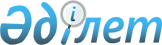 О внесении изменения в постановление акимата области от 16 июля 2014 года № 233 "Об утверждении регламентов государственных услуг в сфере образования"
					
			Утративший силу
			
			
		
					Постановление акимата Актюбинской области от 21 мая 2015 года № 158. Зарегистрировано Департаментом юстиции Актюбинской области 10 июня 2015 года № 4348. Утратило силу постановлением акимата Актюбинской области от 29 июня 2015 года № 232      Сноска. Утратило силу постановлением акимата Актюбинской области от 29.06.2015 № 232 (порядок введения в действие см. п. 5).

      В соответствии со статьей 27 Закона Республики Казахстан от 23 января 2001 года "О местном государственном управлении и самоуправлении в Республике Казахстан" акимат Актюбинской области ПОСТАНОВЛЯЕТ:

      1. Внести в постановление акимата области от 16 июля 2014 года № 233 "Об утверждении регламентов государственных услуг в сфере образования" (зарегистрированное в реестре государственной регистрации нормативных правовых актов № 3990, опубликованное 19 августа 2014 года в газетах "Ақтөбе" и "Актюбинский вестник") следующее изменение:

      подпункты 1), 3), 4), 5) пункта 1 исключить.

      2. Государственному учреждению "Управление образования Актюбинской области" обеспечить размещение настоящего постановления в информационно-правовой системе "Әділет".

      3. Настоящее постановление вводится в действие по истечении десяти календарных дней после дня его первого официального опубликования.


					© 2012. РГП на ПХВ «Институт законодательства и правовой информации Республики Казахстан» Министерства юстиции Республики Казахстан
				
      Аким области

А.Мухамбетов
